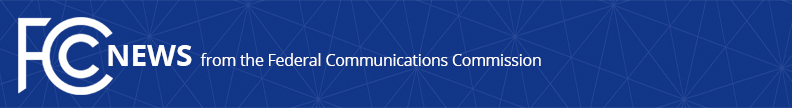 Media Contact: Brooke Ericson, (202) 418-2300Brooke.Ericson@fcc.govFor immediate releaseSTATEMENT OF Commissioner MICHAEL O’Rielly on THE RENOMINATion OF COMMISSIONER BRENDAN CARR WASHINGTON, January 10, 2018. -- “I extend congratulations and appreciation to the President for renominating Brendan Carr to a new term at the Commission. Brendan has been a great colleague and shown strong leadership on important topics at the Commission, including infrastructure deployment. I’m hopeful the Senate will quickly consider and approve his nomination.”###
Office of Commissioner Mike O’Rielly: (202) 418-2300Twitter: @mikeofccwww.fcc.gov/leadership/michael-oriellyThis is an unofficial announcement of Commission action.  Release of the full text of a Commission order constitutes official action.  See MCI v. FCC, 515 F.2d 385 (D.C. Cir. 1974).